How to prove a quadrilateral is a parallelogram:definition: show that opposite sides are parallel (same slopes)1. show that both pairs of opposite sides are congruent2. show that both pairs of opposite angles are congruent3. show that the diagonals bisect each other (both midpoints are the same point)4. show that one pair of opposite sides are both congruent and parallel5. show that one angle is supplementary to both of its consecutive anglesHow to prove a parallelogram is a rectangleShow that one angle is a 90 degreesShow that both diagonals are congruentHow to prove a parallelogram is a rhombusShow that the diagonals are perpendicular (opposite reciprocal slopes)Show that a diagonal bisects one pair of angles Show that two consecutive sides are congruent TrapezoidsDefinition: quadrilateral with exactly one pair of parallel sidesDraw a trapezoid and mark its bases and legs. Draw another trapezoid with its midsegment.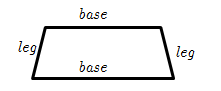 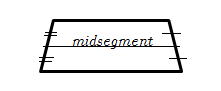 Isosceles trapezoid: trapezoid with congruent legs. Properties: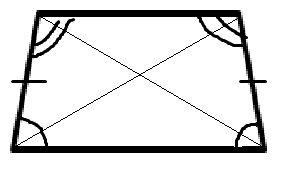 	diagonals are congruent	base angles are congruent KitesGeometric Definition and picture:quadrilateral with exactly two pairs of congruent, consecutive sidesDiagonals: are perpendicular, one of them is bisectedCongruent angles: only one pair is congruentNon-congruent angles are bisected by the diagonal.